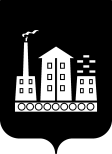 АДМИНИСТРАЦИЯГОРОДСКОГО ОКРУГА СПАССК-ДАЛЬНИЙПОСТАНОВЛЕНИЕ18 декабря 2019 г.            г. Спасск-Дальний, Приморского края                     № 569-паОб утверждении Программы профилактики нарушений обязательных требований муниципального контроля в сфере благоустройства  на территории городского округа Спасск-Дальний             В соответствии с Федеральным законом от 06 октября 2003 года № 131-ФЗ «Об общих принципах организации местного самоуправления в Российской Федерации», Федеральным законом от 26 декабря 2008 года № 294-ФЗ «О защите прав юридических лиц и индивидуальных предпринимателей при осуществлении государственного контроля (надзора) и муниципального контроля», руководствуясь Уставом городского округа  Спасск-Дальний, Администрация городского округа Спасск-Дальний ПОСТАНОВЛЯЕТ:             1. Утвердить Программу профилактики нарушений обязательных требований муниципального контроля в сфере благоустройства на территории городского округа Спасск-Дальний на 2020 год (прилагается).             2. Административному управлению Администрации городского округа Спасск-Дальний (Моняк) разместить настоящее постановление на официальном сайте городского округа Спасск-Дальний в разделе «муниципальный контроль».	 3. Контроль за исполнением настоящего постановления возложить на заместителя главы Администрации городского округа  Спасск-Дальний       Бессонова А.К.Исполняющий обязанности главыгородского округа Спасск-Дальний                                                           В.А. ВорковаУТВЕРЖДЕНпостановлением Администрации городского округа Спасск-Дальнийот   18.12.2019    № 569-паПрограммапрофилактики нарушений обязательных требований муниципального контроля в сфере благоустройства на территории городского округа Спасск-Дальний на 2020 годОбщие положения1.1. Настоящая Программа разработана в целях организации проведения Администрацией городского округа Спасск-Дальний профилактики нарушений обязательных требований, установленных федеральными законами и иными нормативными правовыми актами Российской Федерации.1.2. Профилактика нарушений обязательных требований проводится в рамках осуществления муниципального контроля в сфере благоустройства на территории городского округа Спасск-Дальний.1.3. Целями Программы являются:- повышение прозрачности деятельности управления органа муниципального контроля Администрации городского округа Спасск-Дальний;- предупреждение нарушений органами государственной власти, органами местного самоуправления, юридическими лицами, индивидуальными предпринимателями и гражданами (далее - подконтрольные субъекты) обязательных требований, включая устранение причин, факторов и условий, способствующих возможному нарушению обязательных требований;- мотивация к добросовестному исполнению обязательных требований  подконтрольными субъектами и, как следствие, сокращение количества нарушений обязательных требований;- разъяснение подконтрольным субъектам обязательных требований.1.4. Задачами Программы являются:а) укрепление системы профилактики нарушений обязательных требований путем активизации профилактической деятельности;б) выявление причин, факторов и условий, способствующих нарушениям обязательных требований;в) повышение правосознания и правовой культуры руководителей юридических лиц и индивидуальных предпринимателей.	1.5. Профилактические мероприятия планируются и осуществляются на основе соблюдения следующих базовых принципов:- принцип понятности – представление информации об обязательных требованиях в простой, понятной, исчерпывающей форме; описание, пояснение, приведение примеров самих обязательных требований, указание нормативных правовых актов их содержащих и административных последствий за нарушение обязательных требований;- принцип информационной открытости – доступность для подконтрольных субъектов сведений об организации и осуществлении профилактических мероприятий;- принцип обязательности – обязательное проведение профилактических мероприятий;- принцип полноты охвата – включение в настоящую программу максимального числа подконтрольных субъектов;- принцип периодичности – обеспечение регулярности проведения профилактических мероприятий.План - график профилактических мероприятий№ п/пНаименование мероприятияСрок исполненияОтветственный исполнитель12341.Размещение на официальном сайте городского округа Спасск-Дальний Программы профилактики нарушений обязательных требований муниципального контроля в сфере благоустройства на территории городского округа Спасск-Дальний на 2020 годмарт 2020 г.Голубцов В.А.2.Вынесение предостережений подконтрольным субъектам о недопустимости нарушения обязательных требований в соответствии со статьей 8.2 Федерального закона от 26 декабря 2008 г. № 294-ФЗ «О защите прав юридических лиц и индивидуальных предпринимателей при осуществлении государственного контроля (надзора) и муниципального контроля»Незамедлительно при наличии сведений о признаках нарушений обязательных требованийГолубцов В.А.3.Осуществление информирования подконтрольных субъектов путем проведения консультаций и разъяснительной работы в средствах массовой информации по вопросам соблюдения требований законодательства РФ по вопросам благоустройства на территории  городского округа Спасск-ДальнийПостоянно Голубцов В.А.12344.Размещение на официальном сайте городского округа Спасск-Дальний в сети «Интернет» перечня нормативных правовых актов или отдельных их частей, содержащих обязательные требования, оценка соблюдения которых является предметом муниципального контроля в сфере благоустройства на территории городского округа Спасск-Дальний. Поддержание перечня в актуальной редакции текстов нормативных правовых актовПо мере издания новых нормативных правовых актов или внесения изменений в действующее законодательствоГолубцов В.А.5.Подготовка Доклада об осуществлении муниципального контроля в сфере благоустройства на территории городского округа Спасск-Дальний, и об эффективности такого контроля в 2020 году.до 17 июля 2020 г.,до 15января 2021 г. Голубцов В.А.6.Обеспечение регулярного (один раз в год) обобщения практики осуществления муниципального контроля в сфере благоустройства на территории городского округа Спасск-Дальний и его размещения на официальном сайте городского округа Спасск-Дальний, в том числе: - выделение наиболее часто встречающихся случаев нарушений обязательных требований;- публикация о количестве проведенных контрольных мероприятий, количестве подконтрольных субъектов, привлеченных к административной ответственностидекабрь 2020 г.Голубцов В.А.7.Разработка и утверждение Программы профилактики нарушений подконтрольных субъектов обязательных требований на 2021 годдекабрь 2020 г.Голубцов В.А.